Town of Scituate 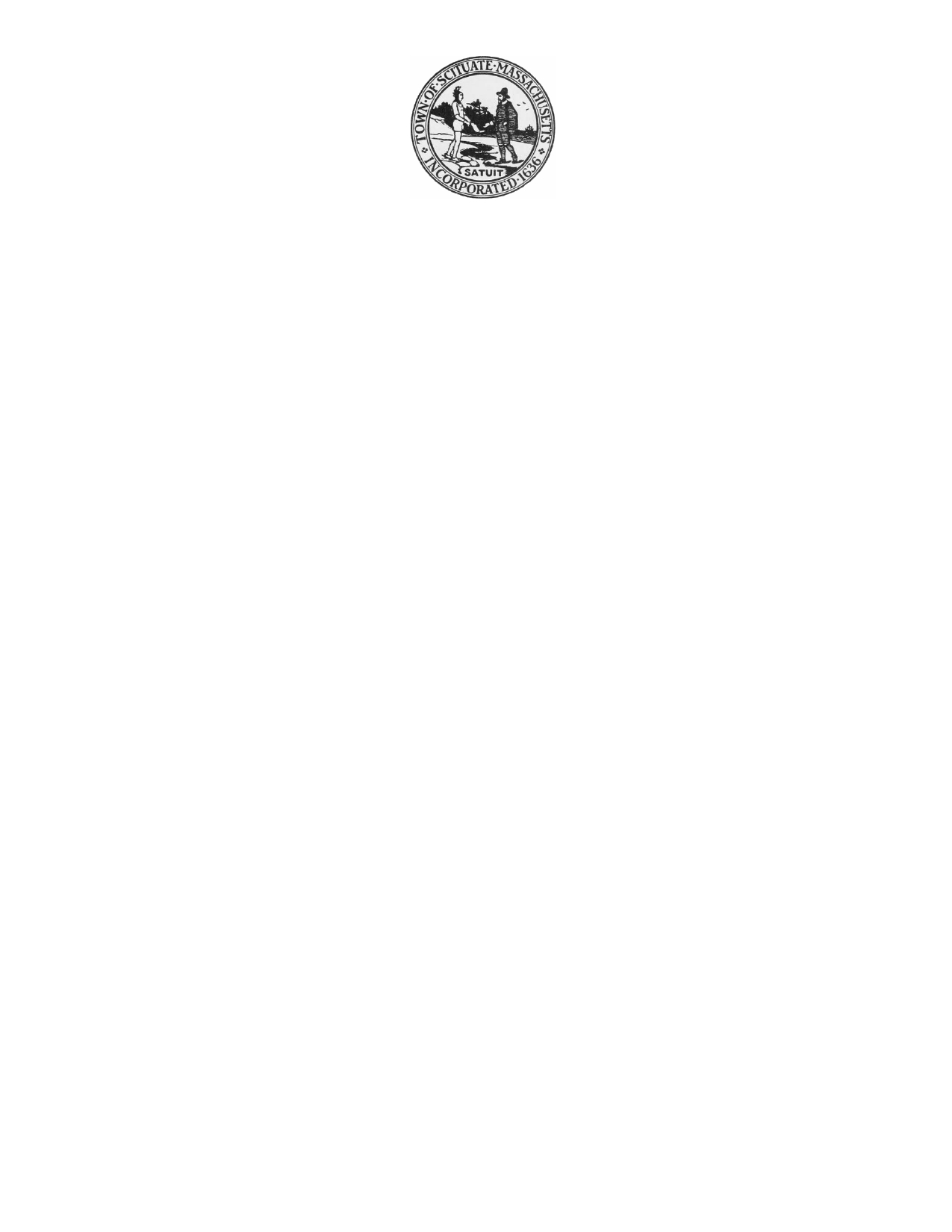 Affordable Housing Trust600 Chief Justice Cushing Highway Scituate, MA 02066www.scituatema.govAGENDAAFFORDABLE HOUSING TRUSTWednesday, November 20, 2019 – 6:30 pmTown Library – Small Conference RoomMeeting called to orderAcceptance of agendaAcceptance of minutesDiscussion – Potential new members and total number to be addedDiscussion – Housing Production Plan RFPa) Review State mandated portions and what firms to send tob) Discussion/Vote – RFP Add-on(s) to be requested in proposalOld BusinessNew BusinessAdjourn